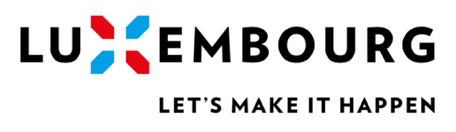 Memorial Hans Gutmann Tourist Rally Flight 2018 (13-21 July)Entry FormCREW DETAILS :Pilot’s name: ______________________________________________________________________________Nationality : ____________ Pilot licence Category : ___________ Licence # : __________ valid till : _________Ratings : _______________________________ Hours in command : __________________________________Passport # : _____________ Valid till : _______________ Date and place of birth : _______________________Email address : ________________ Mobile phone # :_________________ Phone home/office : ____________Postal address : _____________________________________________________________________________Copilot’s name : ____________________________________________________________________________Nationality : ____________ Pilot licence Category : ____________Licence # : __________ valid till :_________Ratings : _______________________________ Hours in command : __________________________________Passport # : _______________ Valid till :________________Date and place of birth : _____________________Email address : _________________ Mobile phone # : _______________ Phone home/office : _____________Postal address : _____________________________________________________________________________Passenger #1’s name : __________________________________ Nationality : ___________________________Passport # : ________________ Valid till :___________________ Date and place of birth : _________________Email address : _________________ Mobile phone # : _______________ Phone home/office : _____________Postal address : _____________________________________________________________________________HOTEL ROOMS EXPECTEDNumber of double room(s) : ___________________   Number of single room(s) : ________________________□ Jakabszállás			□ Constanta		□ Venice□ Chishinau			□ Nys			□ Kiev				□ Zadar			AIRCRAFT DETAILS :Registration (call sign) : _____________________________ MTOM (kg) : _______________________________Insurance Company : _________________________________ Policy # : ________________________________Manufacturer & Type : ______________________________ ICAO identity : _____________________________Aircraft colour : ___________________________________ Fuel :    o   AVGAS 100LL       o  JET ARange at 65% power at 10’000ft : __________NM.		Max. Fuel capacity (liters) : ___________________Safe range : _____________NM at a TAS of : ____________ kts at 10'000 ftDate : ______________________________________  Signature : _____________________________________PAYMENT INSTRUCTIONS :Please send an inscription fee of €200 per airplane to confirm the registration to the following bank account:Fun Travel  asbl,  L-1110 Findel, LuxembourgIBAN :   LU75 0030  8162  8766 0000Bank : BGL BNP Paribas BGLLLULL